35481W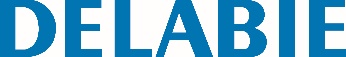 Barra de duche angular com barra deslizante Basic brancoReferência: 35481W Informação para prescriçãoBarre de duche angular 2 paredes com barra vertical regulável Basic, Ø 32, para PMR. Tubo Inox epoxy branco.  Colocação da barra vertical regulável na instalação : possibilidade de mudar a posição sobre a direita ou a esquerda da barra.  Montagem possível com a barra à direita ou à esquerda.  Fixações invisíveis por pater com 3 furos.  Dimensões : 1 150 x 750 x 750 mm.  Garantia 10 anos. Marcação CE. Disponibilidade prevista: 2º semestre 2019. Para validação da disponibilidade contactar o Serviço Comercial.